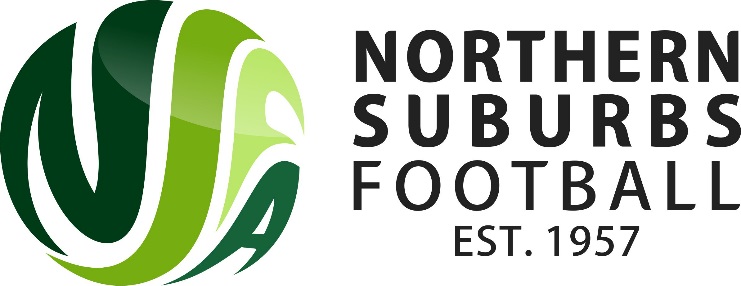 Send to ceo@nsfa.asn.auNSCF16A – Notice of Protest FormClub:Team:Decision Being Protested Against:Details of ProtestNSFA USE ONLYNSFA USE ONLYDate Received by CEOEvidence Received (Please attach copies of all evidence)Evidence Received (Please attach copies of all evidence)CEO FindingsCEO FindingsDate:Result: Upheld / DismissedConditions (if any)Conditions (if any)